П Р И К А З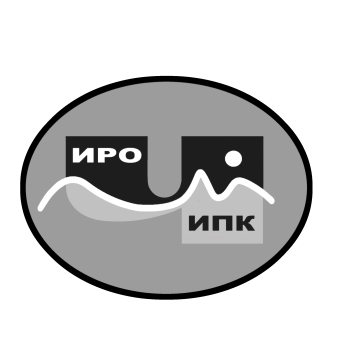 Об открытии Центра непрерывного повышения профессионального мастерства педагогических работников На основании Устава государственного автономного учреждения дополнительного профессионального образования Чукотского автономного округа «Чукотский институт развития образования и повышения квалификации», в соответствии с приказом Департамента образования и науки Чукотского автономного округа от 15.07.2021 г. № 01-21/403 «Об утверждении Положения о создании и функционировании региональной системы научно-методического сопровождения педагогических работников и управленческих кадров Чукотского автономного округа», в рамках реализации федерального проекта «Современная школа» национального проекта «Образование», в целях формирования организационно-методических условий эффективного развития кадрового потенциала системы образования Чукотского автономного округаПРИКАЗЫВАЮ:Открыть 15 сентября 2021 г. на базе государственного автономного учреждения дополнительного профессионального образования Чукотского автономного округа «Чукотский институт развития образования и повышения квалификации» Центр непрерывного повышения профессионального мастерства педагогических работников.Утвердить Положение о Центре непрерывного повышения профессионального мастерства педагогических работников государственного автономного учреждения дополнительного профессионального образования Чукотского автономного округа «Чукотский институт развития образования и повышения квалификации» согласно приложению к настоящему приказу.Назначить заведующим Центром непрерывного повышения профессионального мастерства педагогических работников Литвинову Галину Владимировну.4. Внести сведения об переименовании структурного подразделения «Центр дополнительного профессионального образования» в «Центр непрерывного повышения профессионального мастерства» в штатное расписание учреждения.5. Контроль за исполнением настоящего приказа оставляю за собой.Приложение: Положение о Центре непрерывного повышения профессионального мастерства педагогических работников государственного автономного учреждения дополнительного профессионального образования Чукотского автономного округа «Чукотский институт развития образования и повышения квалификации» на 3 л.Директор                                                              В.В. Синкевич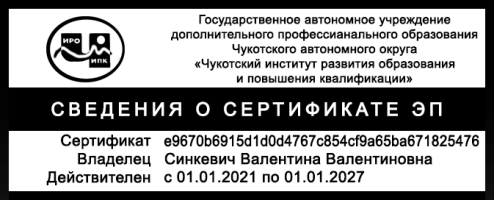 Приложение к приказу 01-06/73 от 31.08.2021 г.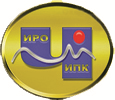 УТВЕРЖДАЮДиректор ГАУ ДПО ЧИРОиПКВ.В. Синкевичприказ № 01-06/73 от 31.08.2021 г.ПОЛОЖЕНИЕ О ЦЕНТРЕ НЕПРЕРЫВНОГО ПОВЫШЕНИЯ ПРОФЕССИОНАЛЬНОГО МАСТЕРСТВА ГОСУДАРСТВЕННОГО АВТОНОМНОГО УЧРЕЖДЕНИЯДОПОЛНИТЕЛЬНОГО ПРОФЕССИОНАЛЬНОГО ОБРАЗОВАНИЯЧУКОТСКОГО АВТОНОМНОГО ОКРУГА «ЧУКОТСКИЙ ИНСТИТУТ РАЗВИТИЯ ОБРАЗОВАНИЯ И ПОВЫШЕНИЯ КВАЛИФИКАЦИИ»г. Анадырь2021 г.1. Общие положенияЦентр непрерывного повышения профессионального мастерства педагогических работников (далее – Центр) является структурным подразделением государственного автономного учреждения дополнительного профессионального образования Чукотского автономного округа «Чукотский институт развития образования и повышения квалификации» (далее – ГАУ ДПО ЧИРОиПК).Центр осуществляет деятельность в рамках реализации федерального проекта «Современная школа» национального проекта «Образование».1.3 Центр в своей деятельности руководствуется Конституцией Российской Федерации, Федеральным законом РФ «Об образовании в Российской Федерации», федеральным законодательством, законами и иными нормативными правовыми актами Чукотского автономного округа, Уставом ГАУ ДПО ЧИРОиПК, а также настоящим Положением.1.4.	Положение о Центре утверждается приказом директора ГАУ ДПО ЧИРОиПК.1.5.	Руководство Центром осуществляет заведующий Центром, который назначается на должность и освобождается от должности приказом директора ГАУ ДПО ЧИРОиПК.1.6. Местонахождение Центра: 687 000, Чукотский автономный округ, г. Анадырь, ул. Беринга, д. 7Цель и основные задачи Центра2.1. Целью создания и функционирования Центра является формирование и развитие на территории Чукотского автономного округа элемента единой федеральной системы научно-методического сопровождения педагогических работников и управленческих кадров. 2.2. Основными задачами Центра являются:2.2.1. формирование организационно-методических условий эффективного развития кадрового потенциала системы образования Чукотского автономного округа;2.2.2. обеспечение условий для вовлечения педагогических работников и управленческих кадров системы образования Чукотского автономного округа в национальную систему профессионального роста;2.2.3.  сопровождение внедрения в образовательный процесс по освоению дополнительных профессиональных программ (программ повышения квалификации и программ профессиональной переподготовки) инновационных   образовательных технологий.3. Содержание деятельности ЦентраЦентр в соответствии с возложенными на него задачами обеспечивает:3.1. комплексное взаимодействие с Федеральным государственным автономным образовательным учреждением дополнительного профессионального образования «Академия реализации государственной политики и профессионального развития работников образования Министерства Просвещения Российской Федерации» (далее – Федеральный оператор);3.2. формирование и заполнение регионального паспорта ДППО в цифровой экосистеме дополнительного профессионального образования;3.3. работу в цифровой системе ДПО в соответствии с регламентом, у4станавливаемым Федеральным оператором;3.4. ведение реестра работников муниципальных методических служб;3.5. обучение работников муниципальных методических служб (муниципальных тьюторов);3.6. формирование на территории Чукотского автономного округа системы методического и содержательного сопровождения освоения программ дополнительного профессионального образования с использованием персонифицированных образовательных маршрутов на основе выявленных дефицитов профессиональных компетенций педагогических работников и управленческих кадров системы образования Чукотского автономного округа;3.7. разработку различных форм поддержки и сопровождения педагогических работников и управленческих кадров;3.8. тьюторское сопровождение реализации программ повышения квалификации педагогических работников и управленческих кадров с учётом новейших программ ДПО (в том числе из Федерального реестра ДПП);3.9. проведение стажировок педагогических работников и управленческих кадров, в том числе с использованием инфраструктуры , созданной в рамках национального проекта образование»;3.10. выявление, систематизацию, отбор и распространение новых рациональных и эффективных педагогических (управленческих) практик;3.11. отбор стажировочных (менторских) площадок на базе образовательных организаций, имеющих успешный педагогический и управленческий опыт;3.12. адресную методическую поддержку/консультирование/сопровождение педагогических работников и управленческих кадров.4. Статус и права ЦентраЦентр имеет право:4.1. вносить предложения по изменению и совершенствованию деятельности Центра;4.2.	участвовать в работе Ученого совета ГАУ ДПО ЧИРОиПК;4.3.	принимать участие в обсуждении вопросов деятельности ГАУ ДПО ЧИРОиПК на  аппаратных совещаниях учреждения;4.4.	участвовать в конференциях (федеральных, окружных) по проблемам качества образования, экспериментальной, исследовательской и учебно-методической работы; 4.5.	создавать рабочие группы для разработки и реализации отдельных проектов в рамках основных направлений деятельности Центра; 4.6. разрабатывать, публиковать материалы научно-методического и информационно-методического характера, направленные на совершенствование системы образования.5. Финансовое и материально-техническое обеспечение деятельности Центра 5.1. Калькуляция операционных расходов Центра формируется по согласованию с Департаментом образования и науки Чукотского автономного округа.5.2. Материально-техническое оснащение, зонирование и оформление помещений Центра осуществляется в соответствии с методическими рекомендациями Министерства просвещения Российской Федерации от 4 февраля 2021 года № Р-33. 6. Дополнительные виды деятельности ЦентраЦентр может осуществлять следующие дополнительные виды деятельности:6.1.	предоставлять юридическим лицам, организациям платные услуги по разработке научно-методических и учебно-методических материалов;6.2.	оказывать платные образовательные услуги (осуществление образовательной деятельности по заданиям и за счет средств физических и (или) юридических лиц по договорам об образовании, заключаемым при приеме на обучение по дополнительным профессиональным программам).7. Заключительные положения7.1. Настоящее Положение вводится в действие со дня его утверждения директором  ГАУ ДПО ЧИРОиПК и действует до момента его отмены.7.2. Изменения и дополнения в настоящее Положение вносятся приказом или распоряжением директора ГАУ ДПО ЧИРОиПК и являются его неотъемлемой частью.7.3. В случае разночтений между текстом настоящего Положения и изменениями и дополнениями к настоящему Положению, преимущественную силу имеют документы, утвержденные более поздней датой, но только в пределах внесенных изменений и дополнений.31 августа 2021 года                                                                                                  №  01-06/73г. АнадырьГОСУДАРСТВЕННОЕ  АВТОНОМНОЕ УЧРЕЖДЕНИЕДОПОЛНИТЕЛЬНОГО ПРОФЕССИОНАЛЬНОГО ОБРАЗОВАНИЯЧУКОТСКОГО АВТОНОМНОГО ОКРУГА«ЧУКОТСКИЙ ИНСТИТУТ РАЗВИТИЯ ОБРАЗОВАНИЯИ ПОВЫШЕНИЯ КВАЛИФИКАЦИИ»